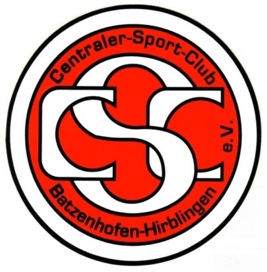 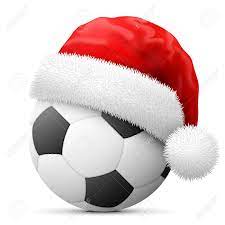 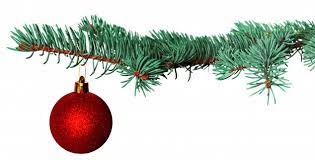 Batzenhofen, 21.12.2021Liebe Sportkameraden,leider war es uns nicht vergönnt unsere Jahresabschlussfeier wie geplant durchzuführen.Wie so Vieles in diesem verflixten Jahr fiel auch diese dem leidigen und übermächtigen (ich spreche den Namen nicht mehr aus) Thema zum Opfer.Trotzdem haben wir aus den wenigen Möglichkeiten die wir hatten das Beste gemacht und zum Trotz doch noch einige Spiele und Trainings durchgezogen.In den Funktionsbereichen hat sich auch einiges getan.Seppi Müller und Marcus Sommer haben nach vielen erfolgreichen Jahren als Trainer das Zepter an Walter Kakas und Michael Appel übergeben.Milan wird unser überschaubare, kleine aber gut gehütete „AH-Kasse“ in die Hände von Gerhard Stecker legen.Seppi hat sich freundlicher Weise bereit erklärt mich als 2. Spartenleiter zu unterstützen und Marcus Sommer wird sich gemeinsam mit mir in das Thema Spielemanager einarbeiten.Roland bleibt weiter unsere stabile Größe als Schriftführer.Ich bin stolz darauf eine solch großartige Truppe um mich zu haben. Gemeinsam schaffen wir es, auch durch diese nicht gerade einfache Zeit, zu kommen.Unsere Aufgabe und unser Ziel ist es, uns allen für das anstehende Jahr 2022 einen sportlichen und gesellschaftlichen Rahmen zu schaffen auf den wir uns freuen dürfen.Mit ca. 60 Mitgliedern sind wir als AH-Sparte im Gesamtverein immer noch gut vertreten. Auf dem Rasen wurde es in den letzten Jahren leider etwas dünner. Dem wollen wir entgegenwirken und bitten auch Euch um Unterstützung, Bekannte, Freunde und ggf. Spieler aus anderen Vereinen für uns zu gewinnen. Die sportliche Basis werden wir mit einem umfangreichen Spielplan und intensiven Trainings legen.Zwei Termine stehen bereits. Baum hat uns für den 12.01. und den 02.02. jeweils um 20.30h in der Soccer-Halle in Gersthofen einen Platz angemietet. Save the date! Einladung erfolgt noch per Whatsapp durch die Trainer.Der neue finale Jahresplan wird im Januar verabschiedet und dann entsprechend verteilt. Bis dahin wünsche ich Euch ein besinnliches Weihnachtsfest, schöne Stunden mit Euren Familien und vor allem einen gesunden Start ins neue Jahr.Euer Armin